Bookshare #AllInTogether 
Summer Read-a-thon Pledge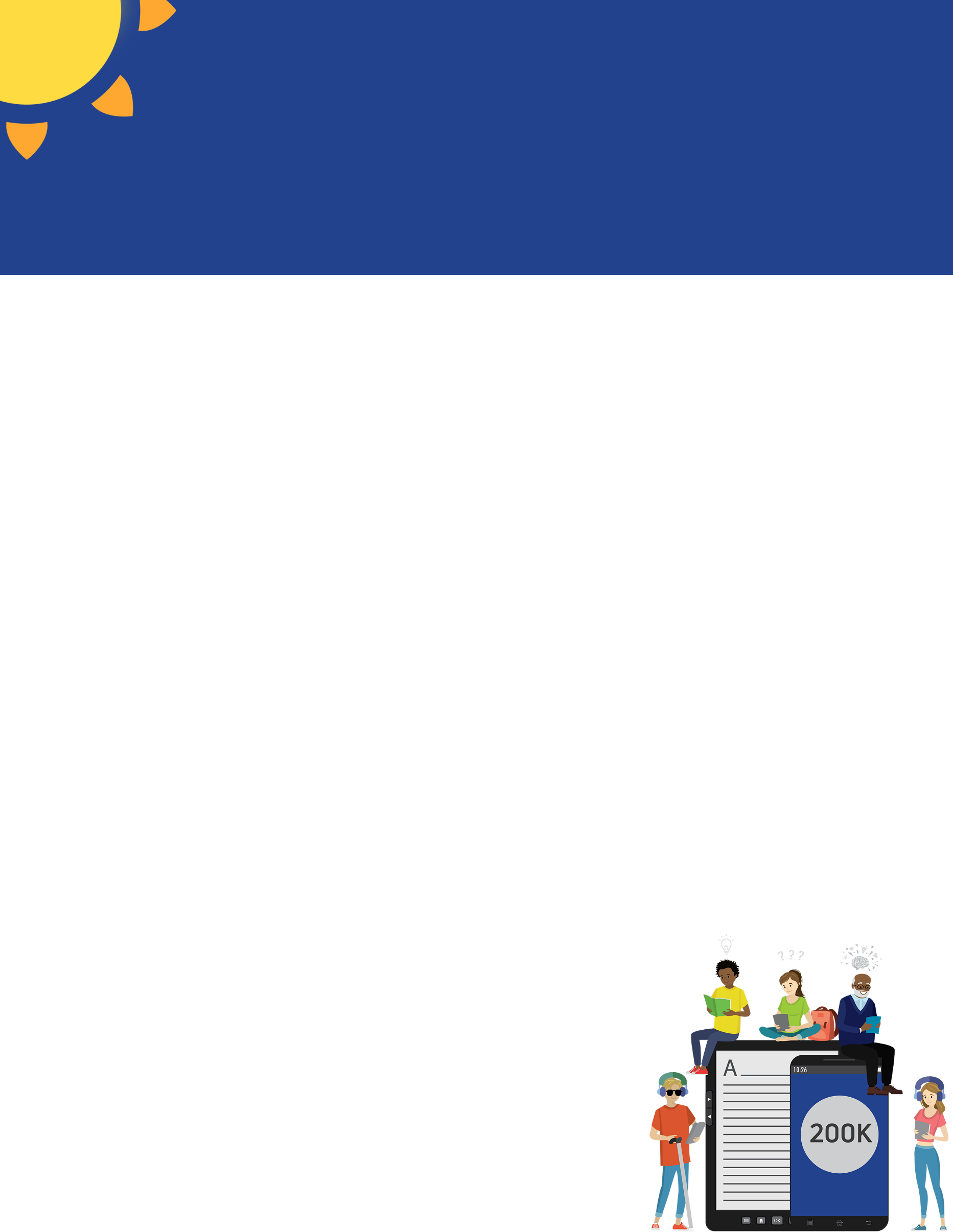 Countdown to summer reading success:Write down things I like
Find books about things I like
Pledge to read        books (fill in number)
List the books I read
Share my favorite books on social media #AllInTogether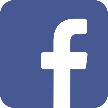 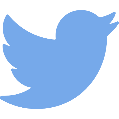 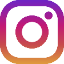 Learn more: http://tiny.cc/AllInTogetherSigned: